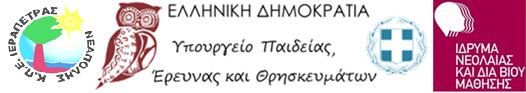 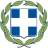 Αριθμ. Πρωτ.62/Φ18               Ιεράπετρα 18/10/17Προς:Δ/νσεις Α/θμιας & Β/θμιας ΚρήτηςΚοιν:ΘΕΜΑ: Διήμερο σεμινάριο στην Αειφόρο ΕκπαίδευσηΤο Κέντρο Περιβαλλοντικής Εκπαίδευσης Ιεράπετρας – Νεάπολης Λασιθίου στο πλαίσιο υλοποίησης της Πράξης «ΚΕΝΤΡΑ ΠΕΡΙΒΑΛΛΟΝΤΙΚΗΣ ΕΚΠΑΙΔΕΥΣΗΣ (ΚΠΕ)-ΠΕΡΙΒΑΛΛΟΝΤΙΚΗ ΕΚΠΑΙΔΕΥΣΗ» μέσω του  Επιχειρησιακού Προγράμματος  «ΑΝΑΠΤΥΞΗ ΑΝΘΡΩΠΙΝΟΥ ΔΥΝΑΜΙΚΟΥ, ΕΚΠΑΙΔΕΥΣΗ ΚΑΙ ΔΙΑ ΒΙΟΥ ΜΑΘΗΣΗ» με τη συγχρηματοδότηση   της Ελλάδας και της Ευρωπαϊκής Ένωσης διοργανώνει, διήμερο σεμινάριο στην Αειφόρο Εκπαίδευση το Σάββατο 25 και την Κυριακή 26 Νοεμβρίου 2017, με θέμα:«Γνωρίζοντας το Γεωπάρκο Σητείας, τα σπήλαια και τις εκπαιδευτικές διαδρομές του»Σκοπός του Σεμιναρίου είναι  να γνωρίσουν οι συμμετέχοντες εκπαιδευτικοί το Γεωπάρκο Σητείας και τις εκπαιδευτικές δυνατότητες που προσφέρει. Το Σεμινάριο θα είναι διάρκειας 11,5 ωρών και απευθύνεται σε είκοσι  20 εκπαιδευτικούς Α/θμιας και Β/θμιας Εκπ/σης (10 εκπαιδευτικοί Α/θμιας Εκπ/σης και 10 εκπαιδευτικοί Β/θμιας Εκπ/σης) της Περιφέρειας Κρήτης. Οι αιτήσεις θα στέλνονται στους/στις υπευθύνους σχολικών δραστηριοτήτων εκτός από την Α/θμια Λασιθίου που θα τις στέλνει απευθείας στο ΚΠΕ με κοινοποίηση στην Δ/νση Α/θμιας εκπαίδευσης Λασιθίου μέχρι την Παρασκευή 27 Οκτωβρίου 2017.Στο επιμορφωτικό σεμινάριο προτεραιότητα θα έχουν εκπαιδευτικοί:α) που δεν έχουν παρακολουθήσει σεμινάριο στο γεωπάρκο Σητείας.β) που υλοποιούν σχετικό περιβαλλοντικό πρόγραμμα (Σπήλαια, Γεωπάρκα, Νερό, Νερόμυλοι) αυτή τη σχολική χρονιά.γ)  που υλοποιούν περιβαλλοντικό πρόγραμμα αυτή τη σχολική χρονιά.Σε περίπτωση που υπάρχουν κενές θέσεις θα συμμετάσχουν και άλλοι εκπαιδευτικοί.Η διαμονή όλων των εκπαιδευτικών (που επιθυμούν) θα γίνει στον ξενώνα του Γεωπάρκου (περιοχή Καρυδίου). Θα δοθεί βεβαίωση συμμετοχής στους συμμετέχοντες. Οι ώρες & ημέρες διεξαγωγής είναι: Σάββατο 25 Νοεμβρίου 2017: 14:00 – 20:30 καιΚυριακή 26  Νοεμβρίου 2017: 9:00 – 14:00Ο Υπεύθυνος του ΚΠΕ Ιεράπετρας - Νεάπολης Μυλωνάκης ΕυστράτιοςΑκολουθεί ενδεικτικό πρόγραμμαΠΡΟΓΡΑΜΜΑ (ενδεικτικό)Πάνω Ζάκρος (Μουσείο Φυσικής Ιστορίας) Σάββατο 25 ΝοεμβρίουΚέντρο Ενημέρωσης Καρυδίου Κυριακή 26  ΝοεμβρίουΔιοργανωτής: Κέντρο Περιβαλλοντικής Εκπαίδευσης Ιεράπετρας- ΝεάποληςΘΕΜΑ:«Γνωρίζοντας το Γεωπάρκο Σητείας, τα σπήλαια και τις εκπαιδευτικές διαδρομές του»Σάββατο 25 Νοεμβρίου 201714:00-14:20	Προσέλευση - εγγραφές στο Μουσείο Φυσικής Ιστορίας14:20-14:30	Ενημέρωση/Στοχοθεσία. Μυλωνάκης Στράτος υπεύθυνος ΚΠΕ Ιεράπετρας-Νεάπολης14:30-16:30 	Πηγές Ζάκρου περιβαλλοντική διαδρομή γνωριμίας με χλωρίδα της περιοχής, δρόμος του νερού, επίσκεψη στους νερόμυλους και το ψηφιακό μουσείο Ζάκρου. Π.Ο.  ΚΠΕ Ιεράπετρας-Νεάπολης, Περάκης Βαγγέλης, Κ. Παραγκαμιάν16:30-17:00 Διάλειμμα, καφές & κέρασμα.17:00-17:20 Παιχνίδι γνωριμίας Π.Ο.  ΚΠΕ Ιεράπετρας-Νεάπολης17:20-17:40 «Παρουσιάσεις των προγραμμάτων του ΚΠΕ Ιεράπετρας-Νεάπολης και της δράσης του ΚΠΕ Γεωπάρκο Σητείας». Π.Ο.  ΚΠΕ Ιεράπετρας-Νεάπολης17:40-18:00 «Γνωριμία με το νέο Εθνικό Δίκτυο για τα Γεωπάρκα που συντονίζει το ΚΠΕ Ανωγείων» Π.Ο.  ΚΠΕ Ανωγείων18:00 -18:30 «Παρουσίαση του Γεωπάρκου Σητείας» Περάκης Βαγγέλης Συντονιστής Γεωπάρκου Σητείας18:30 – 19:00 «Σπήλαια και υπόγειος κόσμος στην Κρήτη» Καλούστ Παραγκαμιάν, Διευθυντής Ινστιτούτου Σπηλαιολογικών Ερευνών Ελλάδας19:00 – 20:00 «Παρατήρηση και αναγνώριση σπηλαιόβιων ζώων». Εκπαιδευτικό εργαστήριο με δείγματα  σπηλαιόβιων ζώων από τη συλλογή του ΙΝΣΠΕΕ θα δοθούν στους εκπαιδευτικούς για την παρατήρηση της μορφολογίας και των ιδιαίτερων χαρακτηριστικών τους. Κ. Παραγκαμιάν, Σ.Παραγκαμιάν, Ι. Νικολουδάκης – ΙΝΣΠΕΕ.20:00 – 20:30 Ψηφιακή παρουσίαση φωτογραφιών από τα σπήλαια του Γεωπάρκου Δασκαλάκης Ιωάννης, Πρόεδρος Ορειβατικού Ομίλου Σητείας20:30 Λήξη 1ης ημέρας. Αναχώρηση για ξενώνα Καρυδίου. Γεύμα (το γεύμα θα αποτελείται από μερίδες φαγητού που θα προσφέρουμε ΟΛΟΙ οι συμμετέχοντες)Κυριακή, 26 Νοεμβρίου 201709:00-10:00 Κανόνες ασφαλούς περιήγησης στα σπήλαια» 	Δασκαλάκης Ιωάννης, Πρόεδρος Ορειβατικού Ομίλου Σητείας10:00 Αναχώρηση για σπήλαιο έξω Λατσίδι10:20 Άφιξη στο σπήλαιο έξω Λατσίδι10:20 – 11:00 Προετοιμασία για είσοδο στο σπήλαιο 11:00 – 14:00 «Εκπαιδευτική επίσκεψη στο σπήλαιο Όξω Λατσίδι Σιτάνου» Θα επισκεφτούμε το βατό τμήμα του σπηλαίου (200-300m). Κατά την περιήγηση θα γίνουν παρατηρήσεις και ερμηνεία για τη δημιουργία του σπηλαίου και των σπηλαιοθεμάτων του, την υδρογεωλογική και  οικολογική του σημασία αλλά και παρατήρηση  σπηλαιόβιων ζώων αρκετά εκ των οποίων ζουν μόνο στα σπήλαια της περιοχής και πουθενά αλλού στον κόσμο. Κ. Παραγκαμιάν, Σ.Παραγκαμιάν, Ι. Νικολουδάκης  (ΙΝΣΠΕΕ) & Δασκαλάκης Ιωάννης με μέλη του Ορειβατικού Ομίλου Σητείας14:00 Λήξη Σεμιναρίου.ΑΙΤΗΣΗ ΣΥΜΜΕΤΟΧΗΣΠρος: Υπεύθυνη/ο  Σχολικών Δραστηριοτήτων .… Δ/νσης ……………………..…….Προς: ΚΠΕ Ιεράπετρας Νεάπολης: FAX 2842023160 (για τους εκπ/κούς A/θμιας Εκπ/σης Ν. Λασιθίου)Επιθυμώ να συμμετάσχω στο διήμερο σεμινάριο, που διοργανώνει το ΚΠΕ Ιεράπετρας – Νεάπολης, στο  Καρύδι Σητείας το Σάββατο 25 και την Κυριακή 26 Νοεμβρίου 2017.Θέμα Σεμιναρίου:«Γνωρίζοντας το Γεωπάρκο Σητείας, τα σπήλαια και τις εκπαιδευτικές διαδρομές του»(Παρακάτω κυκλώστε ότι ισχύει ή διαγράψτε ότι δεν ισχύει)Έχω παρακολουθήσει παλαιότερο σεμινάριο του ΚΠΕ Ιεράπετρας στο Γεωπάρκο Σητείας;  :           ΝΑΙ              ΟΧΙ                      Έχω υλοποιήσει πρόγραμμα περιβαλλοντικής εκπαίδευσης στο παρελθόν:                                     ΝΑΙ              ΟΧΙ            Υλοποιώ ή προτίθεμαι να υλοποιήσω πρόγραμμα περιβαλλοντικής εκπαίδευσης το τρέχον σχολικό έτος 2017-2018:                                                         ΝΑΙ              ΟΧΙ           Αν η απάντηση στο προηγούμενο ερώτημα είναι "ΝΑΙ" τότε γράψτε τον τίτλο του προγράμματος: .……………………………………………………………………………………………………..………………………………………………………………………………………………………………………………………………………………………………………………….……………Η συμμετοχή μου, γνωρίζω και δηλώνω, ότι θα είναι υποχρεωτική για όλες τις ώρες της ημερίδας και ότι θα λάβω σχετική βεβαίωση συμμετοχής για επιμόρφωση στην περιβαλλοντική εκπαίδευση. Ημερομηνία:  __/__/2017Ο/Η (ονοματεπώνυμο/ υπογραφή)ΕΛΛΗΝΙΚΗ ΔΗΜΟΚΡΑΤΙΑΕΛΛΗΝΙΚΗ ΔΗΜΟΚΡΑΤΙΑΥΠΟΥΡΓΕΙΟ ΠΑΙΔΕΙΑΣ ΈΡΕΥΝΑΣ & ΘΡΗΣΚΕΥΜΑΤΩΝΥΠΟΥΡΓΕΙΟ ΠΑΙΔΕΙΑΣ ΈΡΕΥΝΑΣ & ΘΡΗΣΚΕΥΜΑΤΩΝΠΕΡΙΦΕΡΕΙΑΚΗ  Δ/ΝΣΗ  Π. & Δ. ΕΚΠ/ΣΗΣ ΚΡΗΤΗΣΠΕΡΙΦΕΡΕΙΑΚΗ  Δ/ΝΣΗ  Π. & Δ. ΕΚΠ/ΣΗΣ ΚΡΗΤΗΣΚ.Π.Ε. ΙΕΡΑΠΕΤΡΑΣ - ΝΕΑΠΟΛΗΣΚ.Π.Ε. ΙΕΡΑΠΕΤΡΑΣ - ΝΕΑΠΟΛΗΣΤαχ. Δ/νση:ΟΔΥΣΣΕΑ ΕΛΥΤΗΤαχ. Δ/νση:Τ.Κ. 72200 ΙΕΡΑΠΕΤΡΑΤηλέφωνο :28420 – 23103, 24684Fax :28420 – 23160E – mail :Ιστότοπος:mail@kpe-ierap.las.sch.grhttp://kpe-ierap.las.sch.grΕΠΩΝΥΜΟΟΝΟΜΑΣΧΟΛΙΚΗ ΜΟΝΑΔΑΣΤΑΘΕΡΟ ΤΗΛ ΣΧΟΛΕΙΟΥΚΙΝΗΤΟ ΤΗΛΕΦΩΝΟe–mail   (προσωπικό, σωστά γραμμένο)